Утверждена постановлением администрации городского округа город Стерлитамак Республики Башкортостанот 01.03.2019 №390Конкурсная документация по проведению конкурса на право размещения нестационарных торговых объектов на территории городского округа город Стерлитамак Республики Башкортостан(далее- Конкурсная документация)	1.Организатор конкурса – администрация городского округа город Стерлитамак Республики Башкортостан (далее – Организатор конкурса).	Место нахождения и почтовый адрес Организатора конкурса: 453100, Республика Башкортостан, г. Стерлитамак, пр. Октября, д. 32	Адрес электронной почты: adm59@bashkortostan.ru.	Контактные номера телефонов: 8 (3473) 24-27-59, 24-52-83	2.Предмет конкурса: право на размещение нестационарных торговых объектов на территории городского округа город Стерлитамак Республики Башкортостан.Места нахождения, вид, специализация, номер в схеме размещения нестационарных торговых объектов, площадь нестационарных торговых объектов, предлагаемых к размещению приведены в Техническом задании (приложение №1 к Конкурсной документации).	3.Начальная (минимальная) стоимость права размещения нестационарных торговых объектов на территории городского округа город Стерлитамак Республики Башкортостан в разрезе каждого лота по каждому нестационарному торговому объекту приведена в Техническом задании (приложение №1 к Конкурсной документации).	4. Договор на право размещения нестационарных торговых объектов на территории городского округа город Стерлитамак Республики Башкортостан заключается на срок, исчисляемый с даты заключения договора до истечения срока действия схемы размещения нестационарных торговых объектов на территории городского округа город Стерлитамак Республики Башкортостан, действовавшей в момент проведения конкурса на право размещения нестационарных торговых объектов.	5. Электронная версия Конкурсной документации размещается на официальном сайте Организатора конкурса www.sterlitamakadm.ru 05.03.2019.	Конкурсная документация доступна для ознакомления на официальном сайте Организатора конкурса без взимания платы.	6. Конкурсная документация на бумажном носителе предоставляется Организатором конкурса всем заинтересованным лицам, направившим запрос на ее получение, в течении двух рабочих дней с даты получения соответствующего запроса по адресу: 453100, Республика Башкортостан, г. Стерлитамак, пр. Октября, д. 32, кабинет №105, отдел потребительского рынка и услуг администрации городского округа город Стерлитамак. Режим работы ежедневно с 8.30 до 17.30 (время местное), перерыв с 13.00до 14.00 (время местное) за исключением выходных (суббота и воскресенье) и праздничных дней.7. Запрос на разъяснение положений конкурсной документации может быть подан любым заинтересованным лицом в письменной форме, в том числе в форме электронного документа.Разъяснение положений Конкурсной документации осуществляется Организатором конкурса в течении двух рабочих дней с даты поступления указанного запроса, посредством направления в письменной форме или в форме электронного документа разъяснения положений Конкурсной документации, если указанный запрос поступил к нему не позднее чем за три рабочих дня до даты окончания срока подачи заявок на участие в конкурсе.Разъяснения конкурсной документации предоставляются заявителю с 06.03.2019 по 02.04.2019.	Организатор конкурса в течении одного дня с даты направления разъяснения положений Конкурсной документации заявителю размещает такое разъяснение на официальном сайте Организатора конкурса.	8. Дата начала и место подачи заявок на участие в конкурсе: 06.03.2019 с 10.00 до 17.30 (время местное), перерыв с 13.00 до 14.00 (время местное) за исключением выходных (суббота и воскресенье) и праздничных дней, 453100, Республика Башкортостан, г. Стерлитамак, пр. Октября, д. 32, кабинет №105, отдел потребительского рынка и услуг администрации городского округа город Стерлитамак.	9. Заявка на участие в конкурсе подается в письменной форме в запечатанном конверте. Все листы заявки на участие в конкурсе, поданной в письменном виде, должны быть прошнурованы и пронумерована каждая страница пакета документов. При этом на конверте указывается наименование конкурса и наименование лота, на участие в котором подается данная заявка. Указание на конверте фирменного наименования, почтового адреса (для юридического лица) или фамилии, имени, отчества, сведений о месте жительства (для индивидуального предпринимателя) не является обязательным.	10.Заявка на участие в конкурсе должна содержать:	10.1. Сведения и документы о заявителе, подавшем такую заявку (согласно описи документов, составленной по Форме №1 приложение №2 к Конкурсной документации):а) фирменное наименование (наименование), сведения об организационно-правовой форме, о месте нахождения, почтовый адрес (для юридического лица), фамилия, имя, отчество, паспортные данные, сведения о месте жительства (для индивидуального предпринимателя), номер контактного телефона;б) полученную не ранее чем за шесть месяцев до даты размещения на официальном сайте Организатора конкурса извещения о проведении конкурса выписку из единого государственного реестра юридических лиц или нотариально заверенную копию такой выписки (для юридических лиц), полученную не ранее чем за шесть месяцев до даты размещения на официальном сайте Организатора конкурса извещения о проведении конкурса выписку из единого государственного реестра индивидуальных предпринимателей или нотариально заверенную копию такой выписки (для индивидуальных предпринимателей). в) документ, подтверждающий полномочия лица на осуществление действий от имени заявителя - юридического лица (копия решения о назначении или об избрании либо приказа о назначении физического лица на должность, в соответствии с которым такое физическое лицо обладает правом действовать от имени заявителя без доверенности (далее - руководитель). В случае если от имени заявителя действует иное лицо, заявка на участие в конкурсе должна содержать также доверенность на осуществление действий от имени заявителя, заверенную печатью заявителя (при наличии печати заявителя) и подписанную руководителем заявителя (для юридических лиц) или уполномоченным этим руководителем лицом, либо нотариально заверенную копию такой доверенности. В случае если указанная доверенность подписана лицом, уполномоченным руководителем заявителя, заявка на участие в конкурсе должна содержать также документ, подтверждающий полномочия такого лица;г) копии учредительных документов заявителя (для юридических лиц);д)заявление об отсутствии решения о ликвидации заявителя - юридического лица, об отсутствии решения арбитражного суда о признании заявителя - юридического лица, индивидуального предпринимателя банкротом и об открытии конкурсного производства, об отсутствии решения о приостановлении деятельности заявителя в порядке, предусмотренном Кодексом Российской Федерации об административных правонарушениях;10.2. Предложение о цене договора.10.3. Предложения об условиях исполнения договора, которые являются критериями оценки заявок на участие в конкурсе.11.Заявитель вправе подать только одну заявку на участие в конкурсе в отношении каждого предмета конкурса (лота).12. Образцы форм документов, входящих в состав заявки на участие в конкурсе на право размещения нестационарных торговых объектов на территории городского округа город Стерлитамак Республики Башкортостан, приведены в приложении №2 к Конкурсной документации.13. Срок отзыва или изменения заявки на участие в конкурсе может быть осуществлен в любое время, до момента вскрытия конкурсной комиссией конвертов с заявками на участие в конкурсе.Отзыв или изменение заявки на участие в конкурсе подается в письменной форме, в том числе и форме электронного документа, по адресу: 453100, Республика Башкортостан, г. Стерлитамак, пр. Октября, д. 32, кабинет №105, отдел потребительского рынка и услуг администрации городского округа город Стерлитамак. 14. Дата окончания подачи заявок на участие в конкурсе: 05.04.2019,15час. 00 мин. (время местное). В последний день приема заявок на участие в конкурсе заявки подаются на заседании комиссии по проведению конкурса на право размещения нестационарных торговых объектов на территории городского округа город Стерлитамак Республики Башкортостан непосредственно перед началом вскрытия конвертов по адресу :Республика Башкортостан, г. Стерлитамак, пр. Октября, д. 32 каб. № 201.15.Заявитель не допускается Конкурсной комиссией к участию в конкурсе в случаях:-непредставления документов, определенных Конкурсной документацией, либо наличия в таких документах недостоверных сведений;-несоответствия заявки на участие в конкурсе требованиям Конкурсной документации, в том числе наличия в таких заявках предложения о цене договора ниже начальной (минимальной) цены договора (цены лота);-наличия решения о ликвидации заявителя - юридического лица или наличие решения арбитражного суда о признании заявителя - юридического лица, индивидуального предпринимателя банкротом и об открытии конкурсного производства;-наличие решения о приостановлении деятельности заявителя в порядке, предусмотренном Кодексом Российской Федерации об административных правонарушениях, на день рассмотрения заявки на участие в конкурсе;-наличие задолженности по уплате налогов, сборов, пеней и штрафов в бюджеты всех уровней и в государственные внебюджетные фонды на момент подачи заявки на участие в конкурсе на право заключения договора на размещение нестационарного торгового объекта на территории городского округа город Стерлитамак.-наличие задолженности по ранее заключенным договорам на размещения нестационарного торгового объекта;-наличие самовольно установленных нестационарных торговых объектов на территории городского округа город Стерлитамак Республики Башкортостан.16. В случае установления факта недостоверности сведений, содержащихся в документах, представленных заявителем или участником конкурса в соответствии с требованиями конкурсной документации, конкурсная комиссия обязана отстранить такого заявителя или участника конкурса от участия в конкурсе на любом этапе его проведения. Протокол об отстранении заявителя или участника конкурса от участия в конкурсе подлежит размещению на официальном сайте Организатора конкурса, в срок не позднее дня, следующего за днем принятия такого решения. При этом в протоколе указываются установленные факты недостоверных сведений.17. Место, дата и время начала вскрытия конвертов с заявками на участие в конкурсе: Республика Башкортостан, г. Стерлитамак, пр. Октября, д. 32 каб. № 201,05.04.2019 15 час. 00 мин. (время местное).18.Конкурсной комиссией публично в день, время и в месте, указанные в извещении о проведении конкурса, вскрываются конверты с заявками на участие в конкурсе.19. В день вскрытия конвертов с заявками на участие в конкурсе непосредственно перед вскрытием конвертов с заявками на участие в конкурсе или в случае проведения конкурса по нескольким лотам перед вскрытием конвертов с заявками на участие в конкурсе в отношении каждого лота, но не раньше времени, указанного в извещении о проведении конкурса, конкурсная комиссия обязана объявить лицам, присутствующим при вскрытии конвертов с заявками на участие в конкурсе о возможности подать заявки на участие в конкурсе, изменить или отозвать поданные заявки на участие в конкурсе до вскрытия конвертов с заявками на участие в конкурсе.20. Конкурсной комиссией осуществляется вскрытие конвертов с заявками на участие в конкурсе, которые поступили организатору конкурса до вскрытия конвертов с заявками на участие в конкурсе. В случае установления факта подачи одним заявителем двух и более заявок на участие в конкурсе в отношении одного и того же лота при условии, что поданные ранее заявки этим заявителем не отозваны, все заявки на участие в конкурсе такого заявителя, поданные в отношении данного лота, не рассматриваются и возвращаются такому заявителю.21. Заявители или их представители вправе присутствовать при вскрытии конвертов с заявками на участие в конкурсе.22. При вскрытии конвертов с заявками на участие в конкурсе объявляются и заносятся в протокол вскрытия конвертов с заявками на участие в конкурсе наименование (для юридического лица), фамилия, имя, отчество (для индивидуального предпринимателя) и почтовый адрес каждого заявителя, конверт с заявкой на участие в конкурсе которого вскрывается, наличие сведений и документов, предусмотренных конкурсной документацией, условия исполнения договора, указанные в такой заявке и являющиеся критерием оценки заявок на участие в конкурсе. В случае если по окончании срока подачи заявок на участие в конкурсе подана только одна заявка или не подано ни одной заявки, в указанный протокол вносится информация о признании конкурса несостоявшимся.23. Протокол вскрытия конвертов с заявками на участие в конкурсе ведется конкурсной комиссией и подписывается всем присутствующим составом комиссии непосредственно после вскрытия конвертов. Указанный протокол размещается организатором конкурса на официальном сайте Организатора конкурса в течение дня, следующего за днем его подписания.24. Конкурсная комиссия обязана осуществлять аудио- или видеозапись вскрытия конвертов с заявками на участие в конкурсе. Любой заявитель, присутствующий при вскрытии конвертов с заявками на участие в конкурсе, вправе осуществлять аудио- и/или видеозапись вскрытия конвертов с заявками на участие в конкурсе.25. Конверты с заявками на участие в конкурсе, полученные после окончания срока подачи заявок на участие в конкурсе, вскрываются (в случае если на конверте не указаны почтовый адрес (для юридического лица) или сведения о месте жительства (для индивидуального предпринимателя) и в тот же день такие конверты и такие заявки возвращаются заявителям. 26. Место и дата рассмотрения заявок на участие в конкурсе: Республика Башкортостан, г. Стерлитамак, пр. Октября, д. 32 каб. № 123, 15.04.2019.27. Место и дата подведения итогов конкурса (оценка и сопоставление заявок на участие в конкурсе): Республика Башкортостан, г. Стерлитамак, пр. Октября, д. 32 каб. № 123, 18.04.2019.28. Организатор конкурса вправе внести изменения в Конкурсную документацию в срок до 29.03.2019.При этом срок подачи заявок на участие в конкурсе будет продлен таким образом, чтобы с даты размещения на официальном сайте Организатора конкурса внесенных изменений в Конкурсную документацию до даты окончания срока подачи заявок на участие в конкурсе он составлял не менее двадцати дней.Заявители, использующие Конкурсную документацию, размещенную на официальном сайте Организатора конкурса, идентификация которых не возможна, самостоятельно отслеживают возможные изменения, внесенные в Извещение о проведении конкурса и Конкурсную документацию, размещенные на официальном сайте Организатора конкурса и опубликованные в газете «Стерлитамакский рабочий».Организатор конкурса не несет ответственности в случае если заявитель не ознакомился с изменениями, внесенными в Извещение о проведении конкурса и Конкурсную документацию, размещенными и опубликованными надлежащим образом.29. Организатор конкурса вправе отказаться от проведения конкурса в срок до 29.03.2019. Извещение об отказе проведения конкурса размещается на официальном сайте Организатора конкурса в течение одного дня с даты принятия решения об отказе в проведении конкурса. В течение двух рабочих дней с даты принятия указанного решения Организатор конкурса направляет соответствующие уведомления всем заявителям, подавшим заявки на участие в конкурсе.30. Критерии оценки заявок на участие в конкурсе:1)архитектурно-художественное и конструктивное решение нестационарного торгового объекта с учетом благоустройства прилегающей территории;2)количество рабочих мест, которые будут использованы в случае размещения нестационарного торгового объекта;3)опыт работы заявителя в сфере нестационарной торговли;4) качество услуг торговли, ассортимент реализуемой продукции, функционально-технологическое решение нестационарного торгового объекта;5) стоимость права заключения договора на право размещения нестационарного торгового объекта.31. Рейтинг заявки заявителя представляет собой оценку в баллах, получаемую по результатам оценки по критериям.32. Значимость критериев определяется в процентах. При этом для расчетов рейтингов применяется коэффициент значимости, равный значению соответствующего критерия в процентах, деленному на 100.33.Оценка заявок производится конкурсной комиссией на основании критериев оценки, их содержания и значимости.Сумма значимостей критериев оценки заявок, установленных в конкурсной документации, составляет 100 процентов.34. Для оценки заявки осуществляется расчет итогового рейтинга по каждой заявке. Итоговый рейтинг заявки рассчитывается путем сложения рейтингов по каждому критерию оценки заявки, установленному в Конкурсной документации.Rитог = R1+R2+…+R5Rитог   –  итоговый рейтинг заявкиR1, R2, …R5 -  рейтинг заявки по критерию.Рейтинг заявки по критерию рассчитывается, как среднеарифметическое оценок в баллах всех членов конкурсной комиссии, присуждаемых заявке по каждому из критериев, умноженное на коэффициент значимости, соответствующий указанному критерию:R1 = (С1+С2…+Сn)/n х kС1,С2, …Сn – оценка в балах каждого члена комиссииn – количество членов комиссииk – коэффициент значимости35.Каждой заявке по результатам расчета итогового рейтинга присваивается порядковый номер.Заявке, набравшей наибольший итоговый рейтинг, присваивается первый номер. Победителем конкурса признается участник конкурса, заявке на участие в конкурсе которого присвоен первый номер. В том случае, если итоговый рейтинг нескольких заявок совпадает, первый номер присваивается заявке, которая была получена раньше остальных заявок. Последующие номера заявкам с одинаковым итоговым рейтингом также присваиваются с учетом времени их подачи и регистрации в журнале.Победителем конкурса признается участник конкурса, который предложил лучшие условия исполнения договора и заявке на участие в конкурсе которого присвоен первый номер.36. Оценка заявок по критерию № 1: «архитектурно-художественное и конструктивное решение нестационарного торгового объекта».Значимость критерия: 30 %.Содержание критерия: участники конкурса указывают в заявке и прилагают следующие материалы:- фотография, макет, чертеж или иной графический материал, характеризующие архитектурно-художественное решение нестационарного торгового объекта, описание внешнего вида объекта, эскиз вывески с указанием наименования и юридического адреса организации, режима работы объекта;-размеры объекта, характеризующие конструктивное решение нестационарного торгового объекта;-элементы благоустройства прилегающей территории(устройство асфальтированной (плиточной) площадки, озеленение, вазоны с цветами, урны для мусора др.)Для оценки заявок по критерию № 1 каждым членом конкурсной комиссии каждой заявке выставляется значение от 0 до 10 баллов.Рейтинг, присуждаемый заявке по критерию № 1, определяется как среднее арифметическое оценок в баллах всех членов конкурсной комиссии умноженное на коэффициент 0,3.37. Оценка заявок по критерию № 2: «количество рабочих мест, которые будут использованы в случае размещения нестационарного торгового объекта». Значимость критерия: 10 %.Содержание критерия: участники конкурса указывают количество рабочих мест, которые будут использованы в случае размещения нестационарного торгового объекта и прилагают следующие материалы:-штатное расписание организации, в т.ч. индивидуального предпринимателя.Для оценки заявок по критерию № 2 каждым членом конкурсной комиссии каждой заявке выставляется значение от 0 до 10 баллов.При оценке заявок по данному критерию:-заявке, в которой содержится информация о количестве рабочих мест, которые будут использованы в случае размещения нестационарного торгового объекта до 2 рабочих мест - присваивается 2 балла;-заявке, в которой содержится информация о количестве рабочих мест, которые будут использованы в случае размещения нестационарного торгового объекта от 3 до 5 рабочих мест - присваивается 6 баллов;-заявке, в которой содержится информация о количестве рабочих мест, которые будут использованы в случае размещения нестационарного торгового объекта от 6 рабочих мест и более - присваивается 10 баллов;Рейтинг, присуждаемый заявке по критерию № 2, определяется как среднее арифметическое оценок в баллах всех членов конкурсной комиссии умноженное на коэффициент 0,1.38. Оценка заявок по критерию № 3: «опыт работы заявителя в сфере нестационарной торговли».Значимость критерия: 10 %.Содержание критерия: участники конкурса указывают в заявке опыт работы с использованием нестационарного торгового объекта и прикладывают:- документы, подтверждающие начало осуществления предпринимательской деятельности в сфере торговли, свидетельства (уведомления), договора о праве размещения нестационарных торговых объектов, выданных ранее.Для оценки заявок по критерию № 3 каждым членом конкурсной комиссии каждой заявке выставляется значение от 0 до 10 баллов.При оценке заявок по данному критерию:- заявке, в которой содержится информация об опыте работы заявителя с использованием нестационарного торгового объекта до 1 года включительно (до даты размещения информации о проведении настоящего конкурса), присваивается 2 балла;- заявке, в которой содержится информация об опыте работы заявителя с использованием нестационарного торгового объекта от 1 года 1 дня до 3 лет включительно (до даты размещения информации о проведении настоящего конкурса), присваиваются 6 баллов;- заявке, в которой содержится информация об опыте работы заявителя с использованием нестационарного торгового объекта от 3 лет 1 дня включительно (до даты размещения информации о проведении настоящего конкурса), присваиваются 10 баллов;Рейтинг, присуждаемый заявке по критерию № 3, определяется как среднее арифметическое оценок в баллах всех членов конкурсной комиссии умноженное на коэффициент 0,1.39. Оценка заявок по критерию № 4: «качество услуг торговли, ассортимент реализуемой продукции, функционально-технологическое решение нестационарного торгового объекта»Значимость критерия: 20 %.Содержание критерия: участники конкурса прикладывают к заявке фотографию рабочего места с применением форменной одежды продавца с логотипом субъекта торговли, информацию  о количестве, типах, моделях  технологического  оборудования, инвентаря, используемых при осуществлении деятельности (договора  купли-продажи, проката или иные   документы, подтверждающие владение и пользование торгово-технологическим оборудованием и инвентарем.)Для оценки заявок по критерию № 4 каждым членом конкурсной комиссии каждой заявке выставляется значение от 0 до 10 баллов.Рейтинг, присуждаемый заявке по критерию № 4, определяется как среднее арифметическое оценок в баллах всех членов конкурсной комиссии умноженное на коэффициент 0,2.40. Оценка заявок по критерию № 5: «стоимость права заключения договора на право размещения нестационарного торгового объекта».Значимость критерия: 30%.Оценка заявок по критерию №5 определяется по формуле:Ai- AНЦRa= ----------------- X100Aiгде, Ra – рейтинг, присуждаемый каждой заявке по указанному критериюAi– предложение каждого участника по цене договораAНЦ- начальная цена договора, установленная в Конкурсной документации.Рейтинг, присуждаемый заявке по критерию № 5, определяется как оценка, полученная по формуле умноженная на коэффициент 0,3.41. При оценке предложений участников конкурса членами конкурсной комиссии в отношении каждой заявки заполняются листы голосования, в которых указываются:1) оценка в баллах по каждому критерию оценки заявок;2) итоговый рейтинг по каждому критерию оценки заявок;3) итоговый рейтинг каждой заявки.	42. Форма, сроки и порядок оплаты по договору на право размещения нестационарного торгового объекта осуществляется в соответствии с проектом договора, приведенном в приложении №3 к Конкурсной документации.	43. Срок, в течение которого должен быть подписан проект договора, составляет не менее десяти дней со дня размещения на официальном сайте Организатора конкурса протокола оценки и сопоставления заявок на участие в конкурсе либо протокола рассмотрения заявок на участие в конкурсе в случае, если конкурс признан несостоявшимся по причине подачи единственной заявки на участие в конкурсе либо признания участником конкурса только одного заявителя.44.Договор заключается на условиях, указанных в поданной участником конкурса, с которым заключается договор, заявке на участие в конкурсе и в Конкурсной документации. При заключении и исполнении договора изменение этих условий договора по соглашению сторон и в одностороннем порядке не допускается и цена такого договора не может быть ниже начальной (минимальной) цены договора (цены лота), указанной в извещении о проведении конкурса, но может быть увеличена по соглашению сторон в порядке, установленном договором.45. Условия конкурса, порядок и условия заключения договора с участником конкурса являются условиями публичной оферты, а подача заявки на участие в конкурсе является акцептом такой оферты.Приложение №1к Конкурсной документацииТехническое задание.1.Информация по лотам.ЛОТ №1Республика Башкортостан, г. Стерлитамак, ул. Гоголя, остановка общественного транспорта «Машзавод» (восточная сторона)(раздел Остановочные павильоны, №6 в схеме размещения нестационарных торговых объектов)ЛОТ №2Республика Башкортостан, г. Стерлитамак, ул. Коммунистическая, остановка общественного транспорта «Дом связи» (восточная сторона)(раздел Остановочные павильоны, №13 в схеме размещения нестационарных торговых объектов)ЛОТ №3Республика Башкортостан, г. Стерлитамак, ул. Кочетова, остановка общественного транспорта «Троллейбусное депо» (западная сторона)(раздел Остановочные павильоны, №18 в схеме размещения нестационарных торговых объектов)ЛОТ №4Республика Башкортостан, г. Стерлитамак, ул. Сазонова, остановка общественного транспорта «Михайловка» (западная сторона)(раздел Остановочные павильоны, №23 в схеме размещения нестационарных торговых объектов)2. Общие технические характеристики нестационарного торгового объекта, предлагаемого к размещению:Внешний вид нестационарного торгового объекта определяется с учетом его специализации. Базовым для всех видов специализаций торговой деятельности является вариант нестационарного объекта с полным остеклением лицевого фасада и частичным остеклением торцевых сторон.Для таких видов специализации как продукты питания возможно применение варианта торгового объекта с глухими торцевыми фасадами. Для нестационарных объектов иных видов специализаций, не требующих выкладки товара с использованием всего остекления, возможна оклейка нижней части окон пленкой типа ORACAL.В проектной документации нестационарного торгового объекта необходимо отразить современные тенденции в развитии нестационарной торговли, увязать по цветовому решению и стилистике с окружающей застройкой. Возможно рассмотрение соответствия вариантов цветового решения нестационарного торгового объекта цветовой гамме остановочного навеса.На фризе нестационарного торгового объекта с лицевой и торцевых сторон должно быть предусмотрено наименование специализации нестационарного торгового объекта. Фриз нестационарного торгового объекта должен иметь внутреннюю светодиодную подсветку по всему периметру, включение которой должно осуществляться в соответствии с графиком режима работы уличного освещения.Крыша нестационарного торгового объекта плоская, углы крыши выполняются с закруглением. Подоконник на окне делается съемным и может быть размещен как изнутри, так и снаружи. Завершением угловых элементов лицевого фасада нестационарного торгового объектаможет являться декоративный элемент - капитель.Нестационарный торговый объект может быть выполнен с козырьком над зоной обслуживания.При этом козырек:-изготавливается из литого поликарбоната или другого светопрозрачного материала цвета "бронза";- вынос козырька составляет 50 см.									Приложение №2к Конкурсной документацииОБРАЗЦЫ ФОРМ И ДОКУМЕНТОВ ДЛЯ ЗАПОЛНЕНИЯ УЧАСТНИКАМИ КОНКУРСА1. Опись документов, представляемых для участия в конкурсе на право размещения нестационарных торговых объектов на территории городского округа город Стерлитамак Республики Башкортостан –Форма №1;2.Заявка на участие в конкурсе на право размещения нестационарных торговых объектов на территории городского округа город Стерлитамак Республики Башкортостан –Форма №2;3.Данные заявителя на участие в конкурсе на право размещения нестационарных торговых объектов на территории городского округа город Стерлитамак Республики Башкортостан –Форма №3;4. Доверенность на уполномоченное лицо, имеющее право подписи и представления интересов заявителя- Форма №4;5. Конкурсное предложение о цене договора - Форма №5;6. Предложения об условиях исполнения договора, которые являются критериями оценки заявок на участие в конкурсе –Форма №6;7. Согласие на обработку персональных данных - Форма №7.ФОРМА №1На бланке организации (при наличии) ОПИСЬ ДОКУМЕНТОВ,представляемых для участия в конкурсе на право размещения нестационарных торговых объектов на территории городского округа город Стерлитамак Республики БашкортостанНастоящим _____________________________________________________подтверждает, что (наименование организации-заявителя, Ф.И.О. индивидуального предпринимателя)для участия в открытом конкурсе на право размещениянестационарных торговых объектов по лоту №_________ направляются нижеперечисленные документы.«____» _____________________ 20____г.Заявитель/представитель заявителя:__________________________________________________________________________________(должность, Ф.И.О., подпись)М.П. (при наличии)Примечание: все представленные документыв том числе и заявка, включаются в опись,которая составляется в двух экземплярах и содержит полное наименование каждого прилагаемого документа, его номер (при наличии), дату выдачи и количество страниц в таком документе. Представленные документы должны быть прошиты, скреплены печатью (если есть), пронумерованы и подписаны заявителем в порядке, указанном в описи в соответствии с указаниями конкурсной документации.ФОРМА №2На бланке организации (при наличии) ЗАЯВКА НА УЧАСТИЕ В КОНКУРСЕна право размещения нестационарных торговых объектов на территории городского округа город Стерлитамак Республики Башкортостан.Лот №________________Месторасположение нестационарного торгового объекта: _________________________________________Вид нестационарного торгового объекта ________________________________________________________Специализация нестационарного торгового объекта_______________________________________________Заявитель ________________________________________________________________________________________________________________________________________________________________________________________(полное наименование организации-заявителя, индивидуального предпринимателя, почтовый адрес)в лице______________________________________________________________________________________(для юридического лица: наименование должности руководителя Ф.И.О. (полностью), для индивидуального предпринимателя: Ф.И.О. (полностью)1. Изучив Конкурсную документацию на право размещения нестационарных торговых объектов на территории городского округа город Стерлитамак Республики Башкортостан, а также применимые к данному конкурсу законодательство и нормативно-правовые акты, в том числе решение Совета городского округа город Стерлитамак Республики Башкортостан от 28.08.2018 №4-8/19з «Об утверждении Положения о порядке размещения нестационарных торговых объектов, объектов общественного питания на территории городского округа город Стерлитамак Республики Башкортостан» заявитель сообщает о согласии участвовать в конкурсе на право размещения нестационарных торговых объектов на условиях, указанных в Конкурсной документации и направляет настоящую заявку. 	2.Заявитель уведомлен, что в случае несоответствия заявки требованиям Конкурсной документации, ему может быть отказано в приеме заявки на участие в конкурсе. 3.Настоящей заявкойзаявитель гарантирует достоверность представленной в заявке на участие в конкурсе информации и подтверждает право Организатора конкурса, не противоречащее требованиюо формировании равных для всех участников конкурса условий, запрашивать у заявителя, в уполномоченных органах власти и у упомянутых в данной заявке юридических и физических лиц информацию, уточняющую представленные в ней сведения, в том числе сведения о соисполнителях. 4.В случае если предложения заявителя будут признаны лучшими, заявитель берет на себя обязательства подписать договор с Организатором конкурса на право размещения нестационарного торгового объекта на территории городского округа город Стерлитамак Республики Башкортостан в соответствии с требованиями конкурсной документации и условиями конкурсных предложений.	5.Сообщаем, что для оперативного уведомления заявителя по вопросам организационного характера и взаимодействия с Организатором конкурса уполномочен:____________________________________________________________________________________________(контактная информация уполномоченного лица: Ф.И.О., телефон/факс, адрес электронной почты, реквизиты и наименование документа на основании которого действует уполномоченное лицо (приказ, доверенность и т.д.))Все сведения о проведении конкурса заявительпросит сообщать указанному уполномоченному лицу.Корреспонденцию в адрес заявителя следует направлять по адресу: ________________________________6.К настоящей заявке прилагаются документы согласно описи.Заявитель (представитель заявителя):___________________________________________________________							(Ф.И.О., подпись)М.П. (при наличии)ФОРМА №3На бланке организации (при наличии) ДАННЫЕ ЗАЯВИТЕЛЯна участие в конкурсе на право размещения нестационарных торговых объектов на территории городского округа город Стерлитамак Республики БашкортостанЗаявитель/представитель заявителя:__________________________________________________________________________________(должность, Ф.И.О., подпись)М.П. (при наличии)Форма №4ДОВЕРЕННОСТЬна уполномоченное лицо, имеющее право подписи и представления интересовзаявителя.г. Стерлитамак								№__________________________________________________________________________________________(число, месяц и год выдачи доверенности прописью)Настоящей доверенностью заявитель ____________________________________________________						(наименование юридического лица, Ф.И.О. индивидуального предпринимателя),_____________________________________________________________________________________ доверяет_______________________________________________________________________________________________________________________________________________________________________________________________________________________________________________________(фамилия, имя, отчество)паспорт: серия ________________________________ № __________ выдан_______________________________________________________________________________дата выдачи__________________________________________________________________________представлять интересы_______________________________________________________(наименование заявителя)в администрации городского округа город Стерлитамак Республики Башкортостан с целью участия в конкурсе на право размещения нестационарных торговых объектов на территории городского округа город Стерлитамак РБ.В целях выполнения данного поручения доверенное лицо уполномочено осуществлять следующие действия: представлять конкурсной комиссии необходимые документы, участвовать в проведении конкурса на право размещения нестационарных торговых объектов, подписывать и получать от имени доверителя все документы, связанные с проведением конкурса.Доверенность выдана без права передоверия, сроком до ________________.Подпись доверенного лица ___________удостоверяю___________________________________________________________________________(подпись, Ф.И.О. заявителя)М.П.ФОРМА №5На бланке организации (при наличии) Конкурсное предложение о цене договора.от__________________________________________________________________________________(наименование заявителя юридического лица, Ф.И.О. индивидуального предпринимателя)за размещение нестационарного торгового объекта Заявитель/представитель заявителя:__________________________________________________________________________________(должность, Ф.И.О., подпись)М.П. (при наличии)ФОРМА №6На бланке организации(при наличии) ПРЕДЛОЖЕНИЯоб условиях исполнения договора, которые являются критериями оценки заявок на участие в конкурсе.Лот №________________Месторасположение нестационарного торгового объекта: _________________________________________Вид нестационарного торгового объекта ________________________________________________________Специализация нестационарного торгового объекта_______________________________________________1. Изучив конкурсную документацию по проведению конкурса на право размещения нестационарных торговых объектов на территории городского округа города Стерлитамак Республики Башкортостан, в том числе условия и порядок проведения настоящего конкурса, заявитель___________________________________________________________________________________(наименование организации-заявителя, индивидуального предпринимателя)в лице__________________________________________________________________________________________________________________________________________________________________________________(наименование должности руководителя, Фамилия, Имя, Отчество (полностью), Ф.И.О. для индивидуального предпринимателя)предлагает заключить договор на право размещениянестационарного торгового объекта на территории городского округа город Стерлитамак Республики Башкортостан, в соответствии с требованиями Конкурсной документации и на условиях, указанных в нижеприведенной таблице:Заявитель/ (представитель заявителя) _________________________________________________				(подпись)						(Ф.И.О.)М.П. (при наличии)ФОРМА №7Согласие на обработку персональных данныхЯ, ___________________________________________________________________(Ф.И.О.), подписавший заявку на участие в открытом конкурсе на право размещениянестационарного торгового объекта, проживающий(ая) по адресу:___________________________________________________________________________ ________________________, __________________ (наименование удостоверяющего личность документа) серия _______ №____________, выдан «___» __________ 20___ г. ____________________________________________________________________________________________, в соответствии со статьей 9 Федерального закона от 27 июля 2006 года N 152-ФЗ «О персональных данных» даю свое согласие администрации городского округа город Стерлитамак Республики Башкортостан на обработку моих персональных данных, а именно: 1. Фамилия, имя, отчество_____________________________________________________________________. 2. Данные документа, удостоверяющего личность_________________________________________________. 3. Адрес места жительства и адрес фактического проживания_______________________________________. 4. Контактный телефон________________, факс__________ и адрес электронной почты_________________. 	Целью предоставления и обработки персональных данных является: участие в открытом конкурсе на право размещения нестационарного торгового объекта. 	С вышеуказанными персональными данными могут быть совершены следующие действия (операции) или совокупность действий (операций), совершаемых с использованием средств автоматизации или без использования таких средств: сбор, запись, систематизация, накопление, хранение, уточнение (обновление, изменение), извлечение, использование, передача (распространение, предоставление, доступ), обезличивание, блокирование, удаление, уничтожение. Настоящее согласие вступает в силу с момента его подписания и действует в течение пяти лет. Я уведомлен(а) о своем праве отозвать согласие путем подачи в Администрацию городского округа город Стерлитамак Республики Башкортостан письменного заявления. Подтверждаю, что ознакомлен(а) с положениями Федерального закона от 27.07.2006 № 152-ФЗ «О персональных данных», права и обязанности в области защиты персональных данных мне разъяснены. Подпись субъекта персональных данных _____________________________ «___» _______________ 20__ г.Приложение №3к Конкурсной документацииПроект договорана право размещения нестационарного торгового объекта на территории городского округа город Стерлитамак Республики Башкортостан.г. Стерлитамак							          «____»______ 20_____г.Администрация городского округа город Стерлитамак Республики Башкортостан, в лице заместителя главы администрации городского округа город Стерлитамак Республики Башкортостан по инвестициям, развитию предпринимательства и потребительского рынка Рахмангулова Рустама Камиловича, действующего на основании распоряжения администрации городского округа город Стерлитамак Республики Башкортостан №203л от 24.09.2018, именуемая в дальнейшем «Администрация», с одной стороны, и __________________________, в лице __________________________, действующего на основании ______________________, именуемое в дальнейшем «Субъект», с другой стороны, далее совместно именуемые «Стороны» заключили настоящий договор о нижеследующем:Предмет договора.1.1. Предметом Договора является право размещения нестационарного торгового объекта на территории городского округа город Стерлитамак Республики Башкортостан.		1.2. Администрация предоставляет право Субъекту разместить нестационарный торговый объект (далее-Объект):1.3. Настоящий Договор заключен по результатам конкурса на право размещения нестационарного торгового Объекта (протокол от ________ № ____) в соответствии со схемойразмещения нестационарных торговых объектов на территории городского округа город Стерлитамак Республики Башкортостан, утвержденной постановлением администрации городского округа город Стерлитамак РБ от 07.10.2016 № 2121 (далее-Схема).Порядковый номер в Схеме- ______, раздел:_________________________1.4. Настоящий договор является подтверждением права Субъекта на размещение Объекта и осуществление деятельности в Объекте в соответствии с местом размещения и специализацией, согласно утвержденной Схеме. 1.5. Специализация объекта является существенным условием настоящего договора. Одностороннее изменений специализации Субъектом не допускается. 2.Срок действия Договора.2.1. Настоящий Договор вступает в силу с момента его подписания и действует с «____» _________________20  ___года по «___» _______ 20___ года включительно, а в части исполнения обязательств до их полного исполнения.3.Плата за размещение Объекта и порядок расчетов.3.1.Плата по Договору за право размещения Объекта (далее-Плата) устанавливается в соответствии с конкурсным предложением Субъекта (Форма № 4)и составляет________________(_______________)рублей за весь период размещения.3.2.Размер и порядок оплаты может пересматриваться в сторону увеличения по соглашению сторон.3.3.Оплата по настоящему Договору производится за весь период размещения путем перечисления Субъектом денежных средств в течении 7 (семи) рабочих дней со дня подписания настоящего Договора в бюджет городского округа город Стерлитамак Республики Башкортостан согласно следующим реквизитам:УФК по Республике Башкортостан КПП __________ИНН ________________Р/с ____________________БИК ____________________ОКТМО ___________________Отделение- НБ ________________________В назначении платежа в платежном поручении указать код дохода: ___________________3.4. Подтверждением оплаты по настоящему Договору является платежный документ, являющийся неотъемлемым приложением к Договору.3.5. Право на размещение нестационарного торгового объекта возникает с момента перечисления Субъектом денежных средств в соответствие с п. 3.2. - 3.4. настоящего Договора.4. Условия размещения Объекта.4.1. Субъект обязан использовать место размещения Объекта для целей, указанных в п. 1.2. настоящего Договора.4.2. Субъект не имеет право изменять место размещения, вид и площадь Объекта.4.3. Ответственность за эксплуатацию (содержание) Объекта и места его размещения несет Субъект.5. Права и обязанности Субъекта.5.1. Субъект имеет право:5.1.1. Разместить Объект по адресу, указанному в пункте 1.2 настоящего Договора, в соответствии со Схемой.5.1.2. Использовать Объект для осуществления деятельности в соответствии с градостроительным, земельным законодательством, санитарно-эпидемиологическими, экологическими, противопожарными и другими установленными федеральными законами требованиями.5.1.3. Субъект обладает иными правами, предусмотренными действующим законодательством РФ и настоящим Договором.5.2. Субъект обязан:5.2.1. Выполнять в полном объеме все условия настоящего Договора.5.2.2. Своевременно вносить плату, в соответствии с условиями настоящего Договора.5.2.3. Сохранять место размещения, размеры и вид деятельности Объекта в течение всего срока действия настоящего Договора.5.2.4. Не возводить здания, строения, сооружения и иные объекты капитального строительства, прочно связанные с земельным участком и относящиеся к недвижимому имуществу, в соответствии с действующим законодательством РФ.5.2.5. Осуществлять размещение и эксплуатацию Объекта, обеспечивать техническую оснащенность, условия приема, хранения и реализации товаров, условия для соблюдения личной гигиены в соответствии с установленными нормами, правилами и требованиями действующего законодательства, при этом не нарушая прав третьих лиц.5.2.6. Содержать Объект и прилегающую к нему территорию в надлежащем санитарном состоянии, производить уборку прилегающей к Объекту территории, в том числе:- установить урну для мусора; -организовать уборку прилегающей к объекту территории, газонов, обеспечить вывоз мусора и иных отходов.5.2.7. Восстановить разрушенные и поврежденные асфальтные покрытия, зеленые насаждения, газоны, тротуары, произведенные при размещении Объекта или его использования.5.2.8. Не нарушать права землевладельцев, землепользователей, оформленные в установленном порядке.5.2.9. Обеспечивать беспрепятственный доступ на место размещения Объекта представителям администрации для обследования соблюдения условий настоящего Договора.5.2.10. В случае досрочного расторжения Договора, либо прекращения Договора по иным основаниям, а также по истечении срока Договора, указанного в п. 2.1 настоящего Договора, в течение 10 (десяти) дней за свой счет демонтировать и вывезти Объект, привести место его размещения и прилегающую к объекту территорию в надлежащее состояние. В случае отказа Субъекта демонтировать и вывезти Объект с места размещения Администрация оставляет за собой право демонтировать и вывезти Объект собственными силами с полным возмещением затрат с Субъекта.5.2.11. Не допускать передачу прав по настоящему Договору третьим лицам для осуществления деятельности в Объекте.6. Права и обязанности Администрации.6.1. Администрация имеет право:6.1.1. Контролировать соблюдение Субъектом условий настоящего Договора.6.1.2. Требовать досрочного расторжения Договора и возмещения убытков в случае, если Субъект размещает Объект не в соответствии с видом деятельности, указанным в п.1.2, и иными условиями настоящего Договора.6.1.3.В любое время в одностороннем порядке (ст. 450.1 ГК РФ) отказаться от исполнения настоящего Договора, предупредив об этом Субъекта не менее чем за 5 дней, в случае нарушения условий настоящего Договора, по иным основаниям предусмотренным законодательством и иными нормативно-правовыми актами6.1.4. Администрация обладает иными правами, предусмотренными действующим законодательством РФ, настоящим Договором и иными нормативно-правовыми актами.6.2. Администрация обязана:6.2.1. Выполнять в полном объеме все условия настоящего Договора.6.2.2. Не нарушать прав Субъекта, предусмотренных законодательством РФ, и настоящим Договором.7. Ответственность сторон.7.1. За нарушение условий настоящего Договора стороны несут ответственность, предусмотренную действующим законодательством РФ и условиями настоящего Договора.7.2. При неуплате платежей в срок и размере, установленным настоящим Договором, с Субъекта взыскивается неустойка в размере одной трехсотой действующей ставки рефинансирования Центрального банка Российской Федерации за каждый день просрочки от суммы, установленной по Договору платы.7.3. За нарушения Субъектом обязательств, предусмотренных п.п. 5.2.10 настоящего Договора, Администрация имеет право убрать Объект собственными силами с полным возмещением затрат за счет Субъекта.8. Порядок урегулирования споров.8.1. Все споры, возникающие по настоящему Договору, рассматриваются путем переговоров, в случае не достижения согласия в Арбитражном суде Республики Башкортостан.9.Изменение, расторжение и прекращение Договора.9.1. Настоящий Договор прекращает свое действие по истечении срока, установленного в п.2.1 настоящего Договора.9.2. Изменения и дополнения к условиям Договора действительны только тогда, когда они сделаны в письменной форме и подписаны уполномоченными представителями договаривающихся Сторон, за исключением случаев, упомянутых в Договоре.9.3. Договор прекращается по основаниям и в порядке, которые предусмотрены законодательством РФ и настоящим Договором. Прекращение настоящего Договора не освобождает Субъекта от оплаты задолженности по платежам.9.4.О форс-мажорных обстоятельствах (действия непреодолимой силы, которые не зависят от воли сторон) каждая из Сторон обязана немедленно в письменной форме известить другую Сторону по настоящему Договору. При продолжительности форс-мажорных обстоятельств свыше 3 (трех) месяцев или при не устранении последствий этих обстоятельств в течение 3 (трех) месяцев Стороны должны встретиться для выработки взаимоприемлемого решения, связанного с продолжением настоящего Договора. 10. Заключительные положения.10.1. Настоящий Договор составлен в двух экземплярах, имеющих одинаковую юридическую силу. Подписанные тексты Договора хранятся по одному экземпляру у Администрации и Субъекта.11. Юридические адреса, реквизиты и подписи сторон№Месторасположение нестационарного торгового объектаВид нестационарного торгового объектаСпециализация нестационарного торгового объектаПлощадь торгового объекта, кв.м.Начальная стоимость лотаСрок действия договора1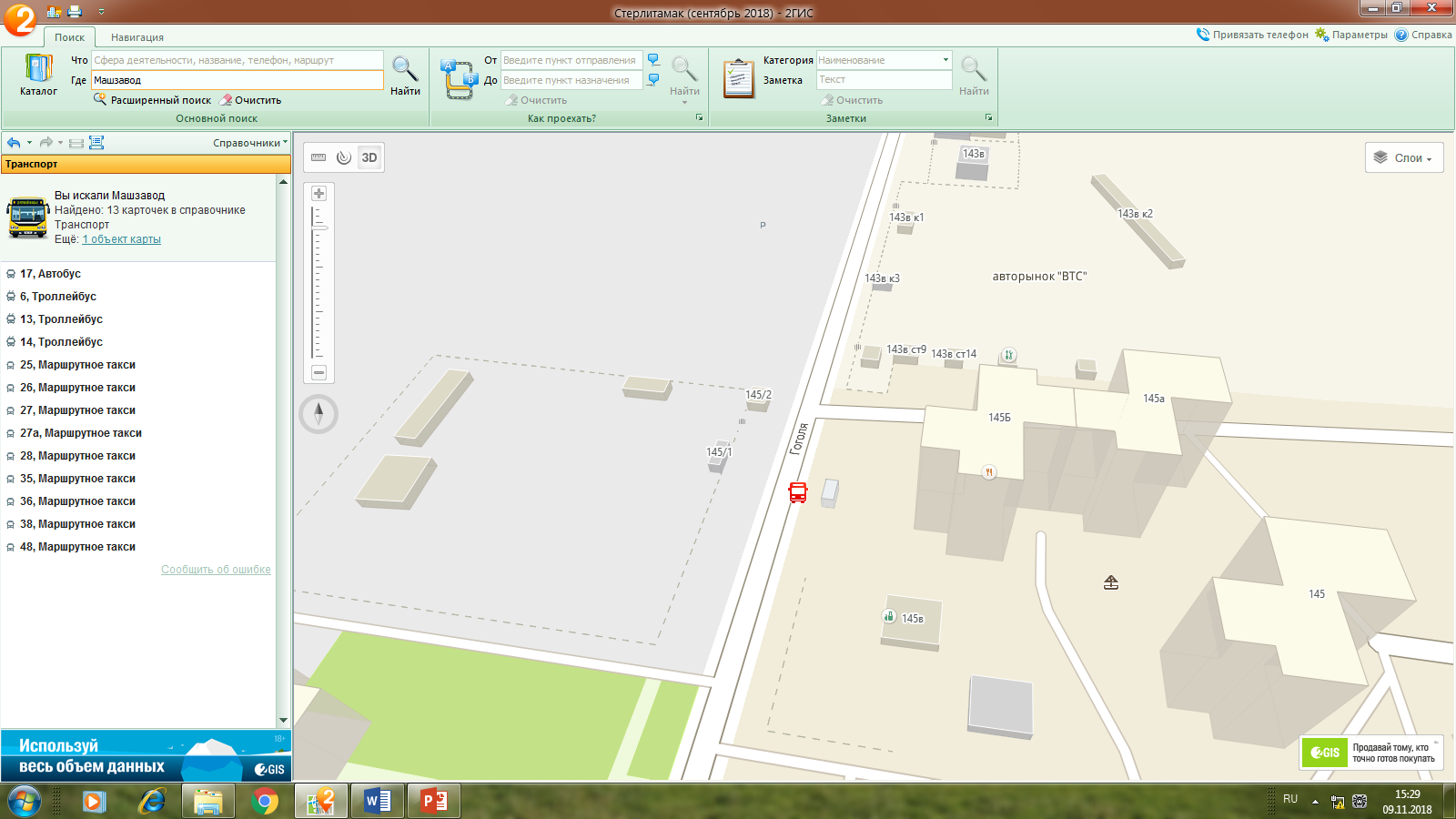 КиоскПродовольственный2069011,7 руб.С момента подписания договора до 07.10.2021№Месторасположение нестационарного торгового объектаВид нестационарного торгового объектаСпециализация нестационарного торгового объектаПлощадь торгового объекта, кв.м.Начальная стоимость лотаСрок действия договора1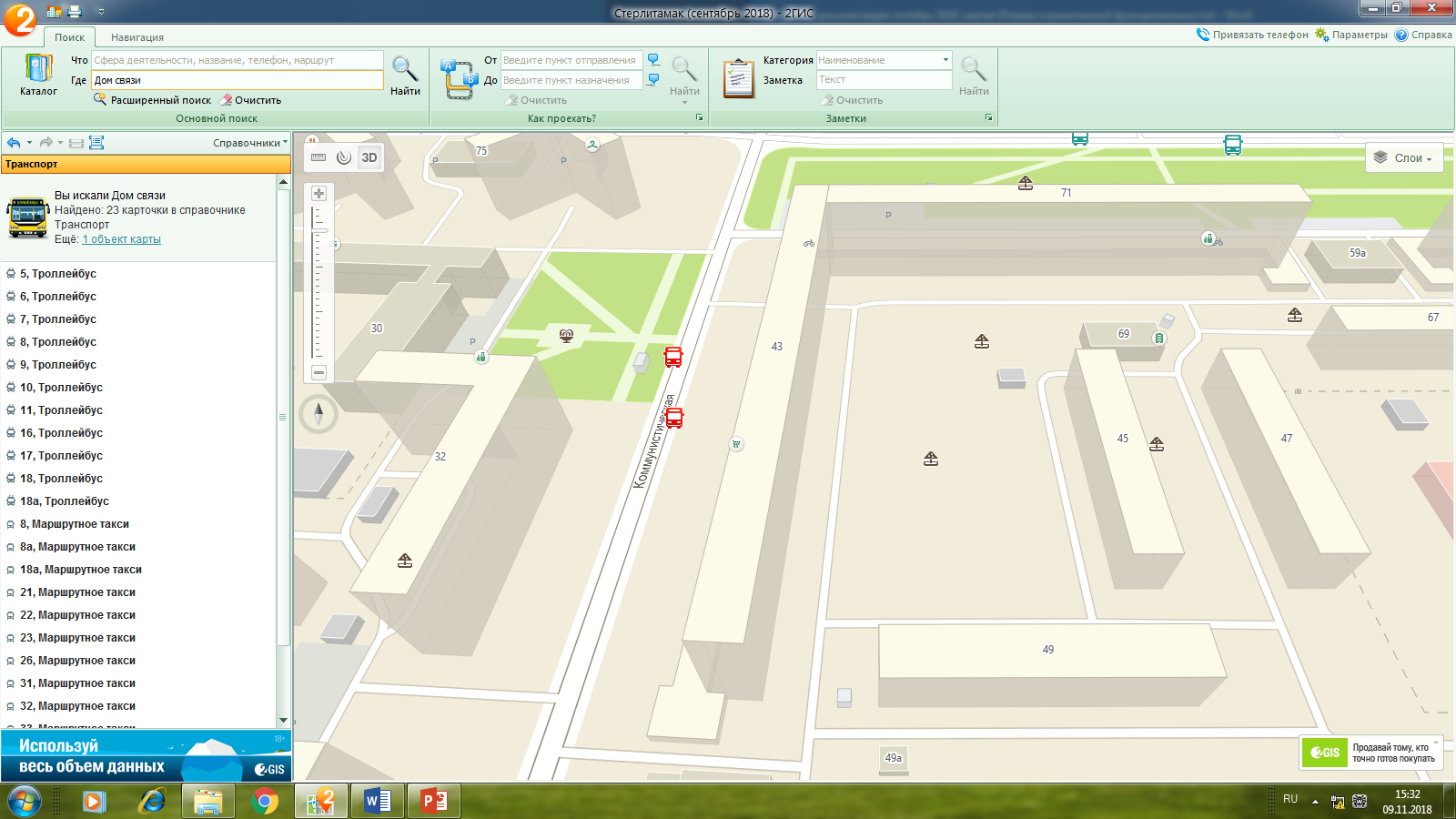 КиоскПечатная продукция1238339,8 руб.С момента подписания договора до 07.10.2021№Месторасположение нестационарного торгового объектаВид нестационарного торгового объектаСпециализация нестационарного торгового объектаПлощадь торгового объекта, кв.м.Начальная стоимость лотаСрок действия договора1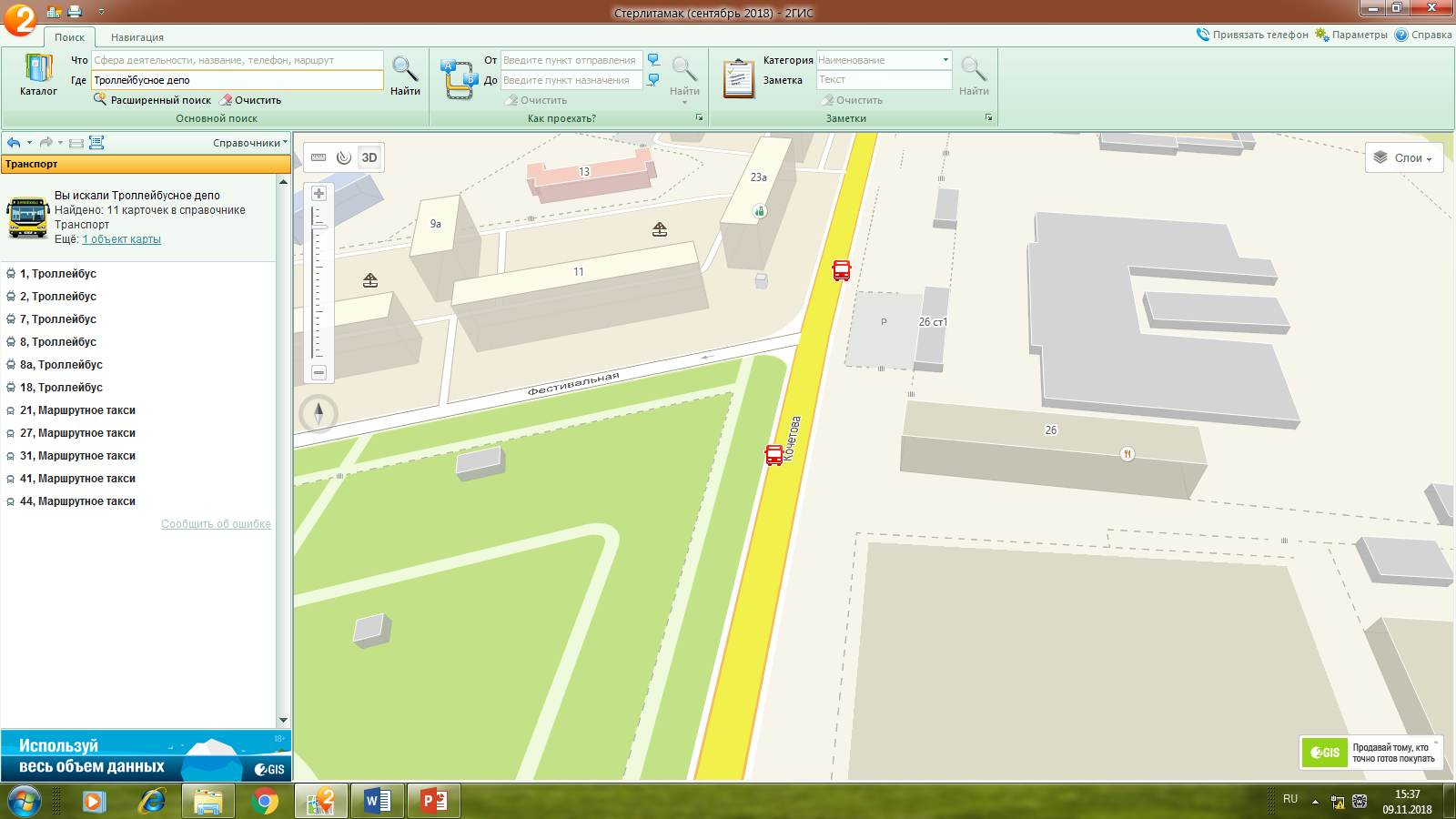 КиоскПродовольственный2042173,8 руб.С момента подписания договора до 07.10.2021№Месторасположение нестационарного торгового объектаВид нестационарного торгового объектаСпециализация нестационарного торгового объектаПлощадь торгового объекта, кв.м.Начальная стоимость лотаСрок действия договора1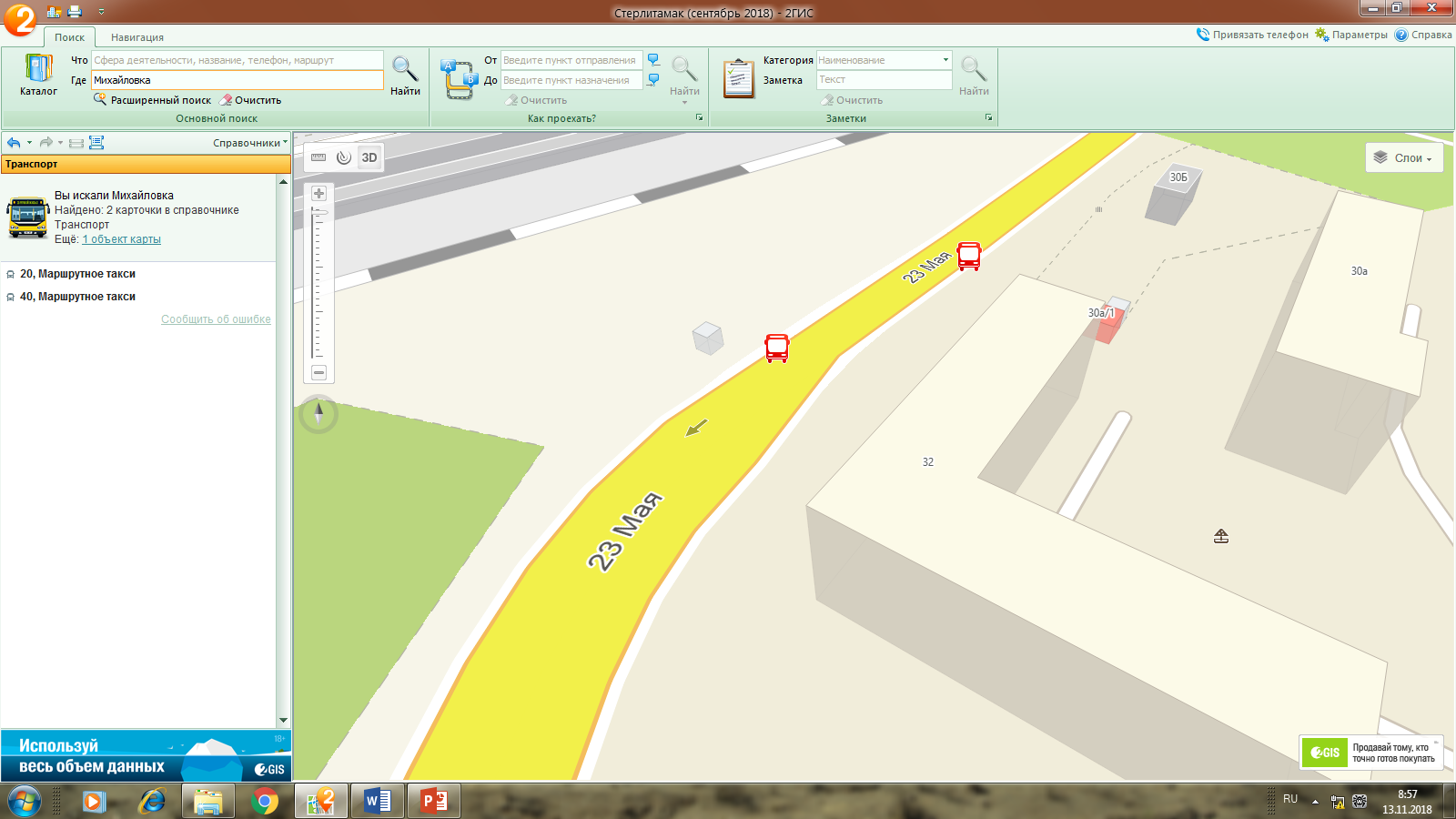 КиоскПродовольственный2042173,8 руб.С момента подписания договора до 07.10.2021№НаименованиеКоличество страниц1Заявка на участие в конкурсе, подготовленная в соответствии с Формой № 2 2Данные заявителя, подготовленные в соответствии с Формой № 33Выписка из единого государственного реестра юридических лиц или нотариально заверенная копия такой выписки (для юридических лиц), полученную не ранее чем за шесть месяцев до даты размещения на официальном сайте Организатора конкурса извещения о проведении конкурса4Выписка из единого государственного реестра индивидуальных предпринимателей или нотариально заверенная копия такой выписки (для индивидуальных предпринимателей), полученную не ранее чем за шесть месяцев до даты размещения на официальном сайте Организатора конкурса извещения о проведении конкурса5Документ, подтверждающий полномочия лица на осуществление действий от имени заявителя - юридического лица (копия решения о назначении или об избрании либо приказа о назначении физического лица на должность, в соответствии с которым такое физическое лицо обладает правом действовать от имени заявителя без доверенности (далее - руководитель). В случае если от имени заявителя действует иное лицо, заявка на участие в конкурсе должна содержать также доверенность на осуществление действий от имени заявителя, заверенную печатью заявителя (при наличии печати заявителя) и подписанную руководителем заявителя (для юридических лиц) или уполномоченным этим руководителем лицом (подготовленнуюв соответствии сФормой №4), либо нотариально заверенную копию такой доверенности. В случае если указанная доверенность подписана лицом,уполномоченным руководителем заявителя, заявка на участие в конкурсе должна содержать также документ, подтверждающий полномочия такого лица;6Копии учредительных документов заявителя (для юридических лиц)7Заявление об отсутствии решения о ликвидации заявителя - юридического лица, об отсутствии решения арбитражного суда о признании заявителя - юридического лица, индивидуального предпринимателя банкротом и об открытии конкурсного производства, об отсутствии решения о приостановлении деятельности заявителя в порядке, предусмотренном Кодексом Российской Федерации об административных правонарушениях8Предложение о цене договора, подготовленное в соответствии с Формой №59Предложения об условиях исполнения договора, которые являются критериями оценки заявок на участие в конкурсе, подготовленные в соответствии с  Формой №610Согласие на обработку персональных данных подготовленную в соответствии сФормой № 711Другие документы, прикладываемые заявителем по своему усмотрениюВсего листовВсего листов1Сведения о заявителе:Сведения о заявителе:1Фамилия, имя, отчество заявителя-индивидуального предпринимателя1Паспортные данные заявителя индивидуального предпринимателя1Полное наименование юридического лица; Сокращенное наименование юридического лица1Номер контактного телефона заявителя,   адрес электронной почты2Регистрационные данные:Регистрационные данные:2Дата и место регистрации юридического лица, индивидуального предпринимателя2ОГРН2ИНН2КПП2ОКПО3Номер и почтовый адрес Инспекции ФНС, в которой заявитель зарегистрирован в качестве налогоплательщика4Место нахождения/место жительства заявителя:Место нахождения/место жительства заявителя:4Почтовый индекс4Республика, край, область, район4Населенный пункт (город, село, деревня)4Улица (проспект, переулок и т.д.)4Номер дома 4Корпус (строение)4Офис (квартира)№ лотаНачальная (минимальная) цена договора Конкурсное предложение заявителя о цене договора №п/пНаименование показателяПредложениязаявителя1Архитектурно-художественное и конструктивное решение нестационарного торгового объекта, с учетом благоустройства прилегающей территории2Количество рабочих мест, которые будут использованы в случае размещения нестационарного торгового объекта3Опыт работы заявителя в сфере нестационарной торговли4Качество услуг торговли, функционально-технологическое решение нестационарного торгового объекта5Стоимость права заключения договора на право размещения нестационарного торгового объекта№ лотаВид ОбъектаСпециализация ОбъектаПлощадьОбъектаМесторасположение Объекта, согласно схеме размещения нестационарныхторговых объектов «Администрация»«Субъект»Заместитель главы администрации ГО город Стерлитамак______________________________ (подпись)                                                              м.п._______________________                                      (подпись)                                     м.п.